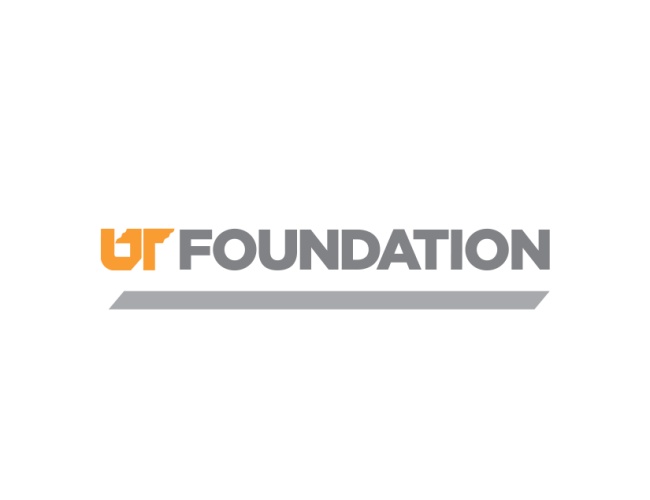 Employee Performance Self EvaluationEmployee’s Signature:  ____________________________________________________________Supervisor’s Name: _________________________________________________________________Individual Goals and Objectives for Next Review PeriodEMPLOYEE:        DATE COMPLETED:       Supervisor’s Comments: Employee InformationEmployee InformationEmployee InformationEmployee Name:      Employee Name:      Position Title:      Position Title:      Department:      Department:      Supervisor:      Supervisor:      Review Period:      Review Period:      RatingRatingDefinitionEXCEPTIONALEXCEPTIONALConsistently exceeds departmental performance expectations to a degree that is obvious to supervisor, customers and peers. Consistently excels in demonstrating the knowledge, skills and abilities that result in the effective performance of the position requirements. Serves as a role model to others. Truly outstanding level of contribution (well beyond position requirements) during the performance period.COMMENDABLECOMMENDABLEFrequently exceeds established departmental performance expectations. Often excels in demonstrating the knowledge, skills and abilities that result in the effective performance of the position requirements.SOLID PERFORMERSOLID PERFORMERMeets established departmental performance expectations.  Demonstrates the knowledge, skills and abilities that result in the effective performance of the position requirements.NEEDS IMPROVEMENTNEEDS IMPROVEMENTDoes not meet departmental performance expectations on a consistent basis. Does not demonstrate enough of the knowledge, skills and abilities required to perform the job.  Meets some of the minimum position requirements. Performance may be uneven or inconsistent, and must be improved.  A performance development plan is required.UNACCEPTABLEUNACCEPTABLEDoes not meet departmental performance expectations. Has not demonstrated the necessary knowledge, skills, abilities and/or commitment.  Has not kept pace with job requirements; successes may be occasional; or performance has been deteriorating.  Immediate and sustained improvement is needed. A performance development plan is required.PERFORMANCE FACTORS – This section details how the employee performs the job utilizing the descriptors appropriate for the position. Not all factors need to be rated or included in the overall ratings for the section but can be used for developmental purposes.PERFORMANCE FACTORS – This section details how the employee performs the job utilizing the descriptors appropriate for the position. Not all factors need to be rated or included in the overall ratings for the section but can be used for developmental purposes.PERFORMANCE FACTORS – This section details how the employee performs the job utilizing the descriptors appropriate for the position. Not all factors need to be rated or included in the overall ratings for the section but can be used for developmental purposes.PERFORMANCE FACTORS – This section details how the employee performs the job utilizing the descriptors appropriate for the position. Not all factors need to be rated or included in the overall ratings for the section but can be used for developmental purposes.PERFORMANCE FACTORS – This section details how the employee performs the job utilizing the descriptors appropriate for the position. Not all factors need to be rated or included in the overall ratings for the section but can be used for developmental purposes.PERFORMANCE FACTORS – This section details how the employee performs the job utilizing the descriptors appropriate for the position. Not all factors need to be rated or included in the overall ratings for the section but can be used for developmental purposes.  WORK RESULTS     WORK RESULTS     WORK RESULTS     WORK RESULTS     WORK RESULTS     WORK RESULTS         ExceptionalCommendable  Solid Performer  Solid PerformerNeeds ImprovementUnacceptableDemonstrates knowledge to accomplish job duties effectivelyOrganizes duties wellPerforms with minimal supervisionUses work time and resources efficientlyHandles fair share of workloadHandles multiple tasks/activities simultaneouslyTakes responsibility for getting things done/Follows through to completionDemonstrates knowledge to accomplish job duties effectivelyOrganizes duties wellPerforms with minimal supervisionUses work time and resources efficientlyHandles fair share of workloadHandles multiple tasks/activities simultaneouslyTakes responsibility for getting things done/Follows through to completionDemonstrates knowledge to accomplish job duties effectivelyOrganizes duties wellPerforms with minimal supervisionUses work time and resources efficientlyHandles fair share of workloadHandles multiple tasks/activities simultaneouslyTakes responsibility for getting things done/Follows through to completionTakes initiativeDelegates as appropriateActs in accordance with job procedures and policiesActs as a resource for othersRemains current regarding new developments in area of responsibilityMeets work schedule/attendance expectationsTakes initiativeDelegates as appropriateActs in accordance with job procedures and policiesActs as a resource for othersRemains current regarding new developments in area of responsibilityMeets work schedule/attendance expectationsTakes initiativeDelegates as appropriateActs in accordance with job procedures and policiesActs as a resource for othersRemains current regarding new developments in area of responsibilityMeets work schedule/attendance expectationsDescribe actual performance to support rating: Describe actual performance to support rating: Describe actual performance to support rating: Describe actual performance to support rating: Describe actual performance to support rating: Describe actual performance to support rating:  CUSTOMER SERVICE (internal/external)  CUSTOMER SERVICE (internal/external)  CUSTOMER SERVICE (internal/external)  CUSTOMER SERVICE (internal/external)  CUSTOMER SERVICE (internal/external)  CUSTOMER SERVICE (internal/external)       ExceptionalCommendable  Solid Performer  Solid PerformerNeeds ImprovementUnacceptableSeeks customer input appropriatelyWorks actively with customers to identify needsTakes action to respond to customer needs/concernsSeeks customer input appropriatelyWorks actively with customers to identify needsTakes action to respond to customer needs/concernsSeeks customer input appropriatelyWorks actively with customers to identify needsTakes action to respond to customer needs/concernsResponds in a timely and effective mannerConsiders the impact of decisions on customersDemonstrates concern for customer needsBuilds collaborative relationships with customersResponds in a timely and effective mannerConsiders the impact of decisions on customersDemonstrates concern for customer needsBuilds collaborative relationships with customersResponds in a timely and effective mannerConsiders the impact of decisions on customersDemonstrates concern for customer needsBuilds collaborative relationships with customersDescribe actual performance to support rating: Describe actual performance to support rating: Describe actual performance to support rating: Describe actual performance to support rating: Describe actual performance to support rating: Describe actual performance to support rating:  TEAMWORK TEAMWORK TEAMWORK TEAMWORK TEAMWORK TEAMWORK      ExceptionalCommendable  Solid Performer  Solid PerformerNeeds ImprovementUnacceptableWorks to enhance team performanceRespects the opinions of othersCollaboratesWorks to enhance team performanceRespects the opinions of othersCollaboratesWorks to enhance team performanceRespects the opinions of othersCollaboratesProvides appropriate feedback to team membersMaintains harmonious work relationships with team membersProvides appropriate feedback to team membersMaintains harmonious work relationships with team membersProvides appropriate feedback to team membersMaintains harmonious work relationships with team membersDescribe actual performance to support rating: Describe actual performance to support rating: Describe actual performance to support rating: Describe actual performance to support rating: Describe actual performance to support rating: Describe actual performance to support rating:  PROBLEM SOLVING/DECISION MAKING  PROBLEM SOLVING/DECISION MAKING  PROBLEM SOLVING/DECISION MAKING  PROBLEM SOLVING/DECISION MAKING  PROBLEM SOLVING/DECISION MAKING  PROBLEM SOLVING/DECISION MAKING       ExceptionalCommendable  Solid Performer  Solid PerformerNeeds ImprovementUnacceptableAnalyzes situations to resolve effectivelyIdentifies issues, problems and opportunitiesFormulates alternative solutionsLearns from successes and mistakesEffectively establishes prioritiesAdapts/responsive to change/changing priorities/new ideasRecognizes when supervisory input is necessary and seeks guidanceAnalyzes situations to resolve effectivelyIdentifies issues, problems and opportunitiesFormulates alternative solutionsLearns from successes and mistakesEffectively establishes prioritiesAdapts/responsive to change/changing priorities/new ideasRecognizes when supervisory input is necessary and seeks guidanceAnalyzes situations to resolve effectivelyIdentifies issues, problems and opportunitiesFormulates alternative solutionsLearns from successes and mistakesEffectively establishes prioritiesAdapts/responsive to change/changing priorities/new ideasRecognizes when supervisory input is necessary and seeks guidanceOffers creative suggestions for improvementCombines information and ideas in novel ways to produce solutionsUses relevant information to diagnose problemsIdentifies key issues/root causes from a variety of quantitative and qualitative dataMakes appropriate decisions and accepts responsibility for decisionsOffers creative suggestions for improvementCombines information and ideas in novel ways to produce solutionsUses relevant information to diagnose problemsIdentifies key issues/root causes from a variety of quantitative and qualitative dataMakes appropriate decisions and accepts responsibility for decisionsOffers creative suggestions for improvementCombines information and ideas in novel ways to produce solutionsUses relevant information to diagnose problemsIdentifies key issues/root causes from a variety of quantitative and qualitative dataMakes appropriate decisions and accepts responsibility for decisionsDescribe actual performance to support rating: Describe actual performance to support rating: Describe actual performance to support rating: Describe actual performance to support rating: Describe actual performance to support rating: Describe actual performance to support rating:  INTERPERSONAL AND COMMUNICATION SKILLS   INTERPERSONAL AND COMMUNICATION SKILLS   INTERPERSONAL AND COMMUNICATION SKILLS   INTERPERSONAL AND COMMUNICATION SKILLS   INTERPERSONAL AND COMMUNICATION SKILLS   INTERPERSONAL AND COMMUNICATION SKILLS        ExceptionalCommendable  Solid Performer  Solid PerformerNeeds ImprovementUnacceptableExhibits positive and professional behavior with co-workers and customersShares information and resourcesListens attentivelySeeks clarification to ensure understandingExhibits positive and professional behavior with co-workers and customersShares information and resourcesListens attentivelySeeks clarification to ensure understandingExhibits positive and professional behavior with co-workers and customersShares information and resourcesListens attentivelySeeks clarification to ensure understandingBuilds effective work relationships within and across departmentsCommunicates effectively with supervisors/peersExercises tact, courtesy and respectAccepts constructive feedbackBuilds effective work relationships within and across departmentsCommunicates effectively with supervisors/peersExercises tact, courtesy and respectAccepts constructive feedbackBuilds effective work relationships within and across departmentsCommunicates effectively with supervisors/peersExercises tact, courtesy and respectAccepts constructive feedbackDescribe actual performance to support rating: Describe actual performance to support rating: Describe actual performance to support rating: Describe actual performance to support rating: Describe actual performance to support rating: Describe actual performance to support rating:  DIVERSITY  DIVERSITY  DIVERSITY  DIVERSITY  DIVERSITY  DIVERSITY       ExceptionalCommendable  Solid Performer  Solid PerformerNeeds ImprovementUnacceptableTreats all others with respectUnderstands the impact of culture/background on the behavior of othersTreats all others with respectUnderstands the impact of culture/background on the behavior of othersTreats all others with respectUnderstands the impact of culture/background on the behavior of othersRespects differences among the UTFI communityDemonstrates inclusive behaviorRespects differences among the UTFI communityDemonstrates inclusive behaviorRespects differences among the UTFI communityDemonstrates inclusive behaviorDescribe actual performance to support rating: Describe actual performance to support rating: Describe actual performance to support rating: Describe actual performance to support rating: Describe actual performance to support rating: Describe actual performance to support rating:  LEADERSHIP  LEADERSHIP  LEADERSHIP  LEADERSHIP  LEADERSHIP  LEADERSHIP       ExceptionalCommendable  Solid Performer  Solid PerformerNeeds ImprovementUnacceptableUnderstands and supports the vision of UTFIEffectively uses the division/department’s decision making structureSeeks opportunities for collaboration with other areasUnderstands and supports the vision of UTFIEffectively uses the division/department’s decision making structureSeeks opportunities for collaboration with other areasUnderstands and supports the vision of UTFIEffectively uses the division/department’s decision making structureSeeks opportunities for collaboration with other areasDemonstrates business acumen in understanding the environment, diagnosing strengths and weaknesses and formulating action plansEstablishes long-range courses of action to accomplish strategic goalsDemonstrates business acumen in understanding the environment, diagnosing strengths and weaknesses and formulating action plansEstablishes long-range courses of action to accomplish strategic goalsDemonstrates business acumen in understanding the environment, diagnosing strengths and weaknesses and formulating action plansEstablishes long-range courses of action to accomplish strategic goalsDescribe actual performance to support rating: Describe actual performance to support rating: Describe actual performance to support rating: Describe actual performance to support rating: Describe actual performance to support rating: Describe actual performance to support rating:   PEOPLE MANAGEMENT (If applicable)  PEOPLE MANAGEMENT (If applicable)  PEOPLE MANAGEMENT (If applicable)  PEOPLE MANAGEMENT (If applicable)  PEOPLE MANAGEMENT (If applicable)  PEOPLE MANAGEMENT (If applicable)      ExceptionalCommendable  Solid Performer  Solid PerformerNeeds ImprovementUnacceptableCoaches employees to improve performanceGives effective guidance and feedback to employeesRecognizes and rewards excellent performanceCreates a learning environmentCoaches employees to improve performanceGives effective guidance and feedback to employeesRecognizes and rewards excellent performanceCreates a learning environmentCoaches employees to improve performanceGives effective guidance and feedback to employeesRecognizes and rewards excellent performanceCreates a learning environmentEnsures understanding of departmental goals and employee roles/responsibilitiesInvolves others and delegates appropriatelyDeals effectively with others in a conflict situationEnsures understanding of departmental goals and employee roles/responsibilitiesInvolves others and delegates appropriatelyDeals effectively with others in a conflict situationEnsures understanding of departmental goals and employee roles/responsibilitiesInvolves others and delegates appropriatelyDeals effectively with others in a conflict situationDescribe actual performance to support rating:Describe actual performance to support rating:Describe actual performance to support rating:Describe actual performance to support rating:Describe actual performance to support rating:Describe actual performance to support rating:Other Accomplishments – Use this section to identify any development goals or special onetime accomplishments that went beyond the regular job expectations and are not covered elsewhere in this document.Describe actual performance to support rating: Employee's Comments: Action Steps: List goals/objectives for the next review periodAction Steps: List goals/objectives for the next review periodAction Steps: List goals/objectives for the next review periodObjectiveActions StepsTarget Date